Benvolgudes famílies,Us informem que el dimecres 22 de novembre celebrarem Santa Cecília, patrona de la música, a l’escola.A les 9h del matí, els alumnes de 6è que toquen algun instrument faran un concert als alumnes d’educació infantil.Seguidament a les 11h tota l’escola assistirà al concert pedagògic “El grup de rock” i podrem gaudir de veure i escoltar els instruments que formen part d’aquesta agrupació.A la tarda, els alumnes de 3r a 6è que toquen algun instrument faran un concert  als alumnes de primària. (Els alumnes de segon, que ja toquen un instrument, faran un petit concert als seus companys d’aula el dimarts 21 a l’hora de música.)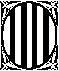 Generalitat de Catalunya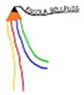 Departament d’EnsenyamentEscola BELLPUIGC/ Calldetenes, 9  -  08504 Sant Julià de VilatortaTel. i Fax: 93 888 77 01E-mail: ceipbellpuig@xtec.cat  -  Web: https://agora.xtec.cat/ceipbellpuig/